Projet personnalisé de scolarisationDocument de mise en œuvre – Second degréEn application de l’arrêté du 6 février 2015 relatif au PPSVu la circulaire … …Prescriptions de la CDAPH : Aide humaine à la scolarisation (cf. PPS point 3 : réponse aux besoins) : Utilisation du matériel pédagogique adapté (cf. PPS point 3 : réponse aux besoins) (Disciplines, Modalité d’utilisation, logiciels utilisés, objectifs…) Mise en œuvre des priorités et objectifs (cf. PPS point 2)   Acquisitions comparables à la moyenne de la classe d’âge   Programmation Adaptée des Objectifs d’Apprentissage (Cf. annexe)Utilisation de l’informatique (cocher la case si nécessaire) :  Mise en œuvre des   préconisations (cf. PPS point 5) Voici une liste de points de difficultés possibles qui peuvent guider vos observations et nécessiter des aménagements et adaptations pédagogiques : Orientation 	 	Dans le temps  	 	 	Dans l’espace  Par rapport à soi, aux autres, aux objets  Attention 	 	Maintien de l’attention Partage de l’attention (ex. : écrire et écouter en même temps) Mémoire 	 	A court terme A moyen terme Se remémorer Motricité 	 	Déplacements intérieur/extérieur Lenteur psychomotrice Agitation psychomotrice Coordination (manuelle, oculo-manuelle) Contractions/mouvements involontaires Douleurs Vision                            	Perception visuelle Discrimination visuelle Poursuite oculaire (suivre avec les yeux) Champ visuel  Vision des couleurs Cognition 	 	Structuration de la pensée  	 	 	Abstraction Copie/imitation Organisation et planification Gestion du temps  Flexibilité cognitive Résolution de problèmes Fonctions du langage Expression langage oral (clarté et construction) Parole (émission, fluidité, rythme, vitesse) Expression langage écrit Expression gestuelle Communication par pictogrammes Compréhension Fonctions sémantiques et symboliques Structure grammaticale  Réception langage oral (troubles auditifs) Discrimination auditive Réception langage écrit (troubles visuels) Discrimination visuelle  Relations  sociales         Contact visuel Contact physique  Prise de décisions, Gestion de sa sécurité, Respect des règles de vie En fonction de ces observations, quels sont les aménagements et adaptations pédagogique de la scolarité que vous avez   mis en place :  En matière de vie scolaire :  Pour toutes les disciplines :  Évaluations :  Devoirs : Français – Littérature - Philosophie: Mathématiques/sciences : Langues vivantes : Histoire / géographie – ECJS - Sciences économiques et sociales: Education artistique : Éducation physique et sportive : Autres aménagements et adaptations : Adaptations dans le cadre des champs professionnels : Annexe PAOAC’est la CDAPH qui inclut dans le PPS la nécessité d’une Programmation Adaptée des Objectifs d’Apprentissage.  Texte de référence : Circulaire 2016-117-L’adaptation des objectifs d’apprentissages est faite pour l’élève pour lequel on estime qu’il ne va pas pouvoir atteindre le niveau de compétences et de connaissances de sa classe et de son cycle.-L’aménagement des objectifs d’apprentissage doit permettre :De réduire l’écart entre ce qui est demandé à l’élève en situation de handicap et ce qu’il peut réussir et ainsi l’engager dans une dynamique de progrès,De construire de la compréhension, des repères dans une dynamique collective d’apprentissage et ainsi de l’aider à donner du sens à l’école,Une expérience de réussite, premier pas vers d’autres réussites.-Ces objectifs d’apprentissage sont élaborés et rédigés par l’enseignant de la classe de référence pour le premier degré, par le professeur principal et l’équipe des professeurs pour le second degré en collaboration avec les partenaires professionnels de l’inclusion dans tous les cas.-Il s’agit de définir et sélectionner, pour une période donnée, des objectifs d’apprentissage prioritaires et raisonnables, en s’appuyant sur les compétences et les besoins de l’élève en situation scolaire.Le document proposé est adaptable à chaque profil d’élève, tous les domaines ne sont pas systématiquement concernéElève:………………………………..                       Etablissement :………………………………………                                                        Analyse des besoins spécifiquesEnseignants :………………………………………      Classe : …………………………………                                       Programmation adaptée des objectifs d’apprentissage pour la période du …….. au ……....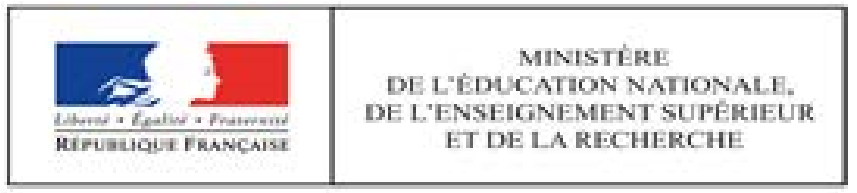 ANNEE SCOLAIRE :Renseignements administratifs  Nom : Prénom : Établissement scolaire :  	Établissement ou service médico-social :  Scolarisation actuelle :  Emploi du temps de l’élève, prenant en compte les éléments du projet personnalisé de scolarisation : Articulation entre les temps d’enseignement, les temps périscolaires et les interventions psychologiques, éducatives, sociales, médicales et paramédicales (cf. PPS point 2) Répartition entre les différents lieux (établissement scolaire ordinaire, établissement et service médico-sociaux, domicile) ; hachurer ou griser les horaires de présence de l’AESH, le cas échéant • AESH (en cohérence avec la notification)  Accompagnement individuel avec quotité horaire/temps effectif de scolarisation en milieu ordinaire : Nombre d’heures : ______ ou % du temps de scolarisation en milieu ordinaire : _______  Accompagnement mutualisé Préciser la déclinaison des activités principales indiquées sur la notification  Accompagnement des jeunes dans les actes de la vie quotidienne (menu déroulant) Assurer les conditions de sécurité et de confort  Observer et transmettre les signes révélateurs d’un problème de santé  S’assurer que les conditions de sécurité et de confort soient remplies Aider aux actes essentiels de la vie  Aider à l’habillage et au déshabillage  Aider à la toilette et aux soins d’hygiène de façon générale  Aider à la prise des repas. Veiller, si nécessaire, au respect du régime prescrit, à l’hydratation et à l’élimination Favoriser la mobilité  Aider à l’installation matérielle du jeune dans les lieux de vie considérés  Permettre et faciliter les déplacements internes et externes du jeune (vers ses différents lieux de vie considérés, le cas échéant dans les transports utilisés) ainsi que les transferts Accompagnement des jeunes dans l’accès aux activités d’apprentissage  Stimuler les activités sensorielles, motrices et intellectuelles du jeune en fonction de son handicap, de ses possibilités et de ses compétences  Utiliser des supports adaptés et conçus par des professionnels, pour l’accès aux activités d’apprentissage, comme pour la structuration dans l’espace et dans le temps  Faciliter l’expression du jeune, l’aider à communiquer  Rappeler les règles d’activités dans les lieux de vie considérés  Contribuer à l’adaptation de la situation d’apprentissage en lien avec le professionnel et/ou le jeune adulte majeur par l’identification des compétences, des ressources, des difficultés du jeune  Soutenir le jeune dans la compréhension et dans l’application des consignes pour favoriser la réalisation de l’activité conduite par le professionnel  Assister le jeune dans l’activité d’écriture, la prise de notes  Appliquer les consignes prévues par la réglementation relative aux aménagements des conditions de passation des épreuves d’examens ou de concours et dans les situations d’évaluation, lorsque la présence d’une tierce personne est requise Accompagnement des jeunes dans les activités de la vie sociale et relationnelle  Participer à la mise en œuvre de l’accueil en favorisant la mise en confiance du jeune et de   Favoriser la communication et les interactions entre le jeune et son environnement  Sensibiliser l’environnement du jeune au handicap et prévenir les situations de crise, d’isolement ou de conflit  Favoriser la participation du jeune aux activités prévues dans tous les lieux de vie considérés Ordinateur et Tablette  Clef USB Permettre à l’élève d’imprimer ses productions Logiciels ou applications spécifiques  Rendre accessible, expliquer le règlement intérieur de l’établissement, des lieux et leur fonctionnement Réexpliquer autant que de besoin les fonctions et les rôles des intervenants dans l’établissement Donner des repères dans le déroulement de l’emploi du temps, du cours, éviter les « surprises » Systématiser l’utilisation de l’espace numérique de travail  Prendre en compte les contraintes associées (fatigue, lenteur,…), permettre des temps de pauses Mettre en place des modalités de coopération entre élèves et du tutorat  Anticiper en équipe la gestion des déplacements en cas de contrainte particulière  Anticiper en équipe la gestion des comportements difficiles, adopter une attitude commune dans les modalités de prise en compte des manifestations comportementales Faciliter l’acquisition d’automatismes Avoir des attentes accessibles et adaptées à la situation de l’élève (contrat de comportement, durée d’attention, exigence scolaire…) Aider l’élève à exprimer ses émotions et à les manifester de façon appropriée Présenter la situation aux autres élèves en leur expliquant les conséquences du trouble Veiller à ce que l’élève ait toute sa place dans le groupe classe (vigilance aux isolements)   Veiller à la bonne installation de l'élève dans la classe en fonction des temps d’activités Attribuer une place, si besoin isolée, à proximité des ressources utiles (prise de courant,…) S’adresser individuellement à l’élève Etre attentif aux afférences sonores (sensibilité aux bruits) Privilégier le canal verbal ou visuel  Permettre à l’élève de choisir ses outils (cahier, classeur, trieur, pochette à rabats, petits carreaux…) Adapter la mise en page des documents (pas de « décrochage » des paragraphes, pas de multi colonnes ni de recto-verso…) et la présentation des textes (espacements, contraste visuel, taille, police…) -  Ne pas donner de textes manuscrits Simplifier le contenu du texte  Présenter les cours sous forme de schéma Accepter les modes d’expression spécifiques de l’élève (mots, gestes,…) et accepter un temps de latence pour avoir une réponse Accepter que l’élève reste en retrait, observe, agisse par imitation Maintenir l’attention de l’élève par des sollicitations régulières,  Valoriser les réussites, même partielles Expliciter les informations et les consignes complexes, les décomposer, proposer plusieurs approches… Mettre en évidence les différentes procédures pour réussir la tâche demandée (savoirs à mobiliser, démarche à effectuer, matériel à utiliser …)   Accepter de différer, segmenter, limiter le travail pour prendre en compte les contraintes et la fatigabilité (lenteur, surcharge, attention, concentration…)  Eviter les doubles tâches (copie pendant une explication, consigne pendant la lecture du sujet…)  Donner la copie d’un cours avant ou après pour anticiper le cours, se concentrer davantage sur la compréhension du  discours, pour reprendre le cours  Limiter l’écrit, la copie (synthèse du cours, photocopier le texte…) Avant même de lire un texte, laisser lire les questions qui seront posées afin de faciliter la prise d’indices Proposer à l’élève une lecture orale ou une écoute audio des textes supports de la séance Accepter les outils d'aide (cache, règle, fiches mémoires, cartes heuristiques …) Autoriser les abréviations Accepter l’utilisation du surligneur, crayon à papier… Autoriser l’utilisation d’une calculatrice simple (permettant les quatre opérations) dans toutes les disciplines Mettre en place un temps majoré  Adapter des modalités d’évaluations à l’élève (écrites ou orales) Donner les consignes à l’oral  Différencier les supports de l’évaluation de façon à limiter l'écrit  (QCM, schémas à légender, exercices à trous, à cocher, à relier…) Diminuer le nombre d’exercices ou de questions  Autoriser le recours aux différents outils utilisés habituellement Ne pas pénaliser l’orthographe et le soin dans les travaux écrits. Ne pas pénaliser le manque de participation à l’oral (ou les difficultés) Evaluer les progrès pour encourager les réussites  Veiller à ce que les devoirs soient notés de manière lisible Limiter le « par cœur », demander à ce que seules les notions clés soient retenues Donner moins d'exercices à faire Aider à la mise en place de méthodes de travail (systèmes d’organisation répétitifs, accompagnement personnalisé) Proposer des dictées aménagées (à trous, avec un choix parmi plusieurs propositions …) Faciliter l’apprentissage des règles en proposant à l’élève des moyens mnémotechniques Favoriser, dans le choix des ouvrages, les livres ayant une version audio Proposer un schéma chronologique de l’œuvre étudiée Faciliter la production d’écrit (autoriser un répertoire personnel, lui apprendre à utiliser les indicateurs de temps pour structurer le récit) Grouper les mots par similitude orthographique/phonologique, faire des listes, utiliser les couleurs pour segmenter les mots, les phrases S’assurer de la compréhension des conceptsProposer à l’élève ou lui permettre d’utiliser des fiches outils (tables, définitions, théorèmes...) Adapter la présentation des tableaux à double entrée Proposer des tableaux vierges plutôt qu’en demander le tracé Définir systématiquement le vocabulaire spatial utilisé Utiliser la manipulation et la visualisation (objets, pliages, exemples concrets, …) Même lorsque c’est interdit, autoriser l’utilisation d’une calculatrice simple (permettant les quatre opérations) Autoriser l’utilisation des repères de couleur lors des calculs en colonnes Autoriser la présentation des calculs en ligne S’appuyer sur un travail en binôme lors des activités nécessitant une motricité fine  Décomposer les exercices (problème, figure de géométrie…) et les étapes de leur résolution Accepter que la réponse ne soit pas rédigée si les calculs sont justes Ne pas sanctionner l’imprécision des tracés en géométrie Décomposer les étapes d’une réalisation Privilégier la formulation des propriétés des figures plutôt que le tracé Encourager l’élève à verbaliser sa démarche pour l’aider à construire son raisonnement Adapter les manipulations lors des travaux pratiques Adapter les modalités de communication (écrit ou oral) Proposer à l’élève des supports visuels pour faciliter la compréhension Insister sur la prononciation et la distinction des nouveaux sons de la langue Grouper les mots par similitude orthographique/phonologique, faire des listes Utiliser des couleurs pour segmenter les mots, les phrases Permettre l’enregistrement  pour une meilleure assimilation de la prononciation Utiliser les représentations visuelles (frises chronologiques, cartes…)  Agrandir les cartes, utiliser des couleurs Multiplier les formes de représentation Ne pas sanctionner le soin dans les travaux de cartographie Adapter la présentation des tableaux à double entrée Remplacer les exercices de cartographie par des taches adaptées (description écrite, orale…)Privilégier les incitations orales, visuelles, sonores ou théâtrales Accepter l’utilisation des outils informatiques  Valoriser la créativité, l’intention artistique plutôt que la réalisation effective  Adapter le choix de l’instrument ou de l’outil Adapter les activités (individuelles/collectives), leurs caractéristiques, leurs rythmes, les performances attendues Autoriser des règles différenciées pour certaines activités (dribble à deux mains, reprise de dribble, rebond au volley…)  Différencier nettement partenaires et adversaires dans les sports collectifs  Doter d’un signe distinctif suffisamment net les joueurs tenant certains rôles dans les jeux collectifsAdapter la présentation des tableaux à double entrée Verbaliser ou faire verbaliser les éléments d’une tâche complexe à accomplir (enchaînement de mouvements), éviter au maximum les activités qui impliquent une double tâche et mobilisent l’attention de l’élève sur deux objets  A partir des évaluations diagnostiquesA partir des évaluations diagnostiquesProgrammationProgrammationProjectionProjectionRéussitesDifficultésObjectifs prioritairesAdaptations pédagogiquesObservations, évaluationsRéajustementsDéveloppement personnel - Relations socialesConfiance en soiCapacités à être en relationAutonomieVie quotidienneMatériel personnelDéplacementsInitiatives, choix personnelsAdaptation changementsCommunication (Moyens priorisés) :- verbal, non verbal- pictogrammes, CAAGestion des émotionsExprimer ses besoins ou préférences.Gérer ses émotions.Attention/ConcentrationConditionsLimitesAdaptationsMémoireCourt terme/Long termeAxes sensoriels : visuel, auditif , kinesthésiqueTransferts/Adaptabilité- aux situations- aux personnesRepérage Temps et EspaceCompétences du socle A partir des évaluations diagnostiquesA partir des évaluations diagnostiquesProgrammationProgrammationProjectionProjectionCompétences du socle RéussitesDifficultésObjectifs prioritairesAdaptations pédagogiquesObservations, évaluationsRéajustementsFRANÇAISComprendre et s’exprimer à l’oral Domaines du Socle : 1-2-3Lire Domaines du Socle : 1-5EcrireDomaines du Socle : 1Comprendre le fonctionnement de la langue Domaines du Socle : 1-2MATHEMATIQUESChercher Domaines du Socle : 2-4Modéliser Domaines du Socle : 1-2-4Représenter Domaines du Socle : 1-5RaisonnerDomaines du Socle : 2-3-4Calculer Domaines du Socle : 4CommuniquerDomaines du Socle : 1-3ARTS PLASTIQUESExpérimenter, produire, créerDomaines du Socle : 1-2-4-5 Mettre en œuvre un projetDomaines du Socle : 2-3-4-5 S’exprimer, analyser sa pratique, celle de ses pairs ; établir une relation avec celle des artistes, s’ouvrir à l’altéritéDomaines du Socle : 1-3-5Se repérer dans les domaines liés aux arts plastiques, être sensible aux questions de l’art.Domaines du Socle : 1-3-5EDUCATION MUSICALERéaliser des projets musicaux d’interprétation ou de création Domaines du Socle : 1 3, 5Écouter, comparer, construire une culture musicale communeDomaines du Socle : 1 2 5Explorer, imaginer, créer et produireDomaines du Socle : 1  2, 5Échanger, partager, argumenter et débattreDomaines du Socle : 1  3  5ENSEIGNEMENTMORAL ETCIVIQUERespecter autruiAcquérir et partager les valeurs de la RépubliqueConstruire une culture civiqueHISTOIRE ET GEOGRAPHIESe repérer dans le temps : construire des repères historiquesDomaines du Socle : 1  2  5Se repérer dans l’espace : construire des repères géographiquesDomaines du Socle : 1  2  5Raisonner, justifier une démarche et les choix effectuésDomaines du Socle : 1  2 S’informer dans le monde du numériqueDomaines du Socle : 1  2  3Analyser et comprendre un documentDomaines du Socle : 1  2  Pratiquer différents langages en histoire et en géographieDomaines du Socle : 1  2  5Coopérer et mutualiserDomaines du Socle : 2, 3HISTOIRE DES ARTSDomaines du Socle :1, 2, 3,5PHYSIQUE CHIMIEPratiquer des démarches scientifiquesDomaine du Socle : 4Concevoir, créer, réaliserDomaines du Socle : 4,,5S’approprier des outils et des méthodesDomaine du Socle : 2Pratiquer des langagesDomaine du Socle : 1Mobiliser des outils numériquesDomaine du Socle : 2Adopter un comportement éthique et responsableDomaines du Socle : 3,,5Se situer dans l’espace et dans le tempsDomaine du Socle : 5SCIENCES DE LA VIE ET DE LA TERREPratiquer des démarches scientifiquesDomaines du Socle : 1,2,4Concevoir, créer, réaliserDomaine du Socle : 4Utiliser des outils et mobiliser des méthodes pour apprendreDomaine du Socle : 2Pratiquer des langagesDomaines du Socle : 1,4Utiliser des outils numériquesDomaine du Socle : 2Adopter un comportement éthique et responsableDomaines du Socle : 3,4,5Se situer dans l’espace et dans le tempsDomaines du Socle : 4,5TECHNOLOGIEPratiquer des démarches scientifiques et technologiquesDomaine du Socle : 4Concevoir, créer, réaliserDomaine du Socle : 4S’approprier des outils et des méthodesDomaine du Socle : 2Pratiquer des langagesDomaine du Socle : 1Mobiliser des outils numériquesDomaine du Socle : 2Adopter un comportement éthique et responsableDomaines du Socle : 3,4,5Se situer dans l’espace et dans le tempsDomaine du Socle : 5EDUCATION AUX MEDIAS ET A L INFORMATION Utiliser les médias et les informations de manière autonomeDomaine du Socle : 2Exploiter l’information de manière raisonnéeDomaines du Socle : 1,3,,5Utiliser les médias de manière responsableDomaine du Socle : 3Produire, communiquer, partager des informationsDomaine du Socle : 1EDUCATION PHYSIQUE ET SPORTIVEDévelopper sa motricité et apprendre à s’exprimer avec son corps Domaine du Socle : 1S’approprier seul ou à plusieurs par la pratique, les méthodes et outils pour apprendre Domaine du Socle : 2Partager des règles, assumer des rôles et des responsabilités Domaine du Socle : 3Apprendre à entretenir sa santé par une activité physique régulière raisonnée et raisonnable Domaine du Socle : 4 S’approprier une culture physique sportive et artistique pour construire progressivement un regard lucide sur le monde contemporainDomaine du Socle : 5LANGUE VIVANTEETRANGERE OU REGIONALE Écouter et comprendreDomaine du Socle : 1 2Lire Domaine du Socle :1 2Parler en continu Domaine du Socle :1 2 3ÉcrireDomaine du Socle :1 2 5Réagir et dialoguerDomaine du Socle :1 2 Découvrir quelques aspects culturels d’une langue vivante étrangère et régionale Domaine du Socle :1 2 3 5